ВСЕРОССИЙСКАЯ ОЛИМПИАДА ШКОЛЬНИКОВ ПО ОБЩЕСТВОЗНАНИЮШКОЛЬНЫЙ ЭТАП (7 класс)Уважаемый участник олимпиады!Перед Вами _10 заданий школьного этапа всероссийской олимпиады школьников по обществознанию. Для их выполнения у Вас есть _______ (указать количество минут).Задания считаются выполненными, если Вы вовремя сдали их членам жюри.Внимательно читайте текст заданий. Содержание ответа вписывайте в отведённые поля, записи ведите чётко и разборчиво. При выполнении заданий можно пользоваться черновиком. Записи в черновике не учитываются при оценивании работы. За каждый правильный ответ Вы можете получить определённое членами жюри количество баллов, не выше указанной в сводной таблице максимальной оценки. Баллы, полученные Вами за выполненные задания, суммируются.Максимально возможное количество баллов за работу – 100.ШКОЛЬНЫЙ ЭТАП 7 класс1. «Да» или «нет»? Если вы согласны с тем, что данное утверждение верно, напишите «да», если считаете, что утверждение ошибочно, напишите «нет». Внесите свои ответы в таблицу.          1) Человек становится личностью в процессе взаимодействия с другими людьми.          2) Каждый человек – индивидуальность, т.е. обладает неповторимостью.3) Самым главным занятием школьника является игра.4) Биологическими потребностями являются потребность в общении и труде.5) Человек, в отличие от животных, обладает речью и высоко развитым головным мозгом.6) По стилю межличностные отношения делятся на официальные и дружеские.7) Различные способы порицания и поощрения называют словом санкции.8) В конфликтной ситуации есть четыре варианта поведения: сотрудничество, компромисс, избегание и приспособление.9) Гуманизм – уважение и любовь к людям.10) Этика – принятая в определенных кругах общества система правил поведения.2. Прочитайте приведенный ниже текст, в котором пропущен ряд слов. Выберите из приведенного ниже списка слова, которые необходимо вставить вместо пропусков. Свой ответ запишите в таблицу.  (1)_________ вот уже несколько столетий, как сошло с исторической арены. Но и сегодня о человеке благородном, щедром душой и верным (2)_______ говорят — «он настоящий рыцарь». Ведь рыцарские заповеди охватывают все стороны жизни — это и (3)_____ слабых, и (4)______к Родине, и (5)________ в опасных ситуациях, и нерушимая крепость слова. При слове (6)_______возникают образы сверкающих лат, мечей, замысловатых гербов, романтичных замков, прекрасных дам, ради которых сражаются на турнирах и которым посвящают подвиги.Слова в списке даны в именительном падеже. Каждое слово может быть использовано только один раз. Обратите внимание на то, что слов в списке больше, чем Вам потребуется для заполнения пропусков. Список терминов:А. Рыцарство 
Б. Любовь
В. Долг
Г. Щедрость
Д. Бесстрашие
Е. Защита
Ж. Опасность
З. СвободаИ. Рыцари3. Установите соответствие между видами потребностей человека и их примерами. Свой ответ запишите в таблицу.4. Кто или что является лишним в следующих рядах? Выпишите это слово и обоснуйте свой выбор.1. Долг, честь, патриотизм, семья.2. Католицизм, буддизм, православие, христианство.3. Игра, учение, труд, знакомство.5. Ученик готовил презентацию по обществознанию, но в её итоговой версии произошёл сбой, в результате чего перемешались иллюстрации и тексты. Помогите восстановить презентацию по имеющимся иллюстрациям и фрагментам текста. Заполните таблицу, указав общую для всех изображений обществоведческую категорию, а также составляющие её элементы. Впишите в соответствующие ячейки буквенные обозначения иллюстраций и порядковые номера фрагментов, которые относятся к названным Вами элементам. 1. «И вот, имя божества, что явилось, когда [бог Идзанаги] свой левый глаз омывал, [было] Аматэрасу оо-миками – Великая Священная Богиня, Освещающая Небо…» 2. «Во имя Аллаха, Милостивого, Милосердного! Хвала Аллаху, Господу миров, Милостивому, Милосердному, Властелину Дня воздаяния! Тебе одному мы поклоняемся и Тебя одного молим о помощи. Веди нас прямым путём, путём тех, кого Ты облагодетельствовал, не тех, на кого пал гнев, и не заблудших». 3. «1. Вот имена сынов Израилевых, которые вошли в Египет с Иаковом, вошли каждый с домом своим: 2. Рувим, Симеон, Левий и Иуда, 3. Иссахар, Завулон и Вениамин, 4. Дан и Неффалим, Гад и Асир. 5. Всех же душ, происшедших от чресл Иакова, было семьдесят, а Иосиф был уже в Египте. 6. И умер Иосиф и все братья его и весь род их; 7. а сыны Израилевы расплодились и размножились, и возросли и усилились чрезвычайно, и наполнилась ими земля та». 4. «Вот, о, монахи, благородная истина о страдании. Рождение есть страдание, болезнь есть страдание, соединение с нелюбимым есть страдание, разлука с любимым есть страдание; короче говоря, пятикратная привязанность [к земному] есть страдание…» 5. «Бескорыстное совершение обязанностей как подношение Всевышнему Господу, именуется или жертвоприношением. О Арджуна, вся деятельность, совершаемая ради каких-то других целей, – причина рабства в мире повторяющихся рождений и смертей. Поэтому, оставаясь непривязанным к плодам деятельности, совершай все свои обязанности в духе такого жертвоприношения. 6. «Возлюби Господа Бога твоего всем сердцем твоим, и всею душою твоею, и всею крепостию, и всем разумением твоим. Сия есть первая и наибольшая заповедь. Вторая же подобная ей: Возлюби ближнего твоего, как самого себя. На сих двух заповедях утверждается весь закон и пророки…»6. Решите политологическую задачу.В летнем оздоровительном лагере, проводя с детьми занятие один вожатый по имени Вася рассказал о признаках любого государства. В ходе обсуждения его рассказа мальчик Федор заявил: «Получается, что школа – это тоже государство, так как оно обладает определенной территорией, имеет публичную власть, принимает свои законы – например, Устав школы, а налоги в школе – это деньги, уплаченные родителями детей за разные конкурсы, мероприятия и т.д. Между участниками занятия возник спор.1) Перечислите основные признаки государства.2) Сравните приведенные вами признаки и те, которые указал в своих рассуждениях Федя. Сделайте вывод, правильны ли его рассуждения о том, что школа – это тоже государство. 7. Решите экономическую задачу.Никита Приветов вложил в СБЕРБАНК 15000 руб. под 12% годовых. Эту же сумму банк дал в кредит Организации под 19% годовых. Какую прибыль получит СБЕРБАНК.8. Решите логическую задачу.В три банки с надписями «мармелад», «пастила» и «неверно, что ни пастила, ни мармелад» положили печенье, мармелад и пастилу. Все надписи оказались неправильными.  Какие сладости положили в каждую из банок?Ответ:За каждую верную пару - 2 балла. Максимум за задание 6 баллов. 9. Прочитайте текст и выполните задание.В одной из своих работ американский социолог Д. Белл писал: «Современными «пособиями по этикету» являются кино, телевидение, реклама. Однако в то время как реклама только стимулирует запросы, другие средства связи  выполняют более деликатную роль в развитии новых общественных навыков. Они «развивают» народные вкусы, предоставляя затем целому ряду специальных организаций  удовлетворение утончившихся вкусов… Хотя сначала эти перемены касаются лишь внешних  сторон жизни - манер, мод, вкусов, питания, развлечений, - однако рано или поздно их влияние начинает сказываться  и на таких основных факторах, как  вопросы семейного авторитета и общественные ценности…»Какое влияние на нашу жизнь оказывают средства массовой информации (СМИ), по мнению автора? Опираясь на текст и свой опыт приведите по два примера положительного и отрицательного влияния СМИ на подростков. 10. Познакомьтесь с данными инфографики Росстата и ответьте на вопросы.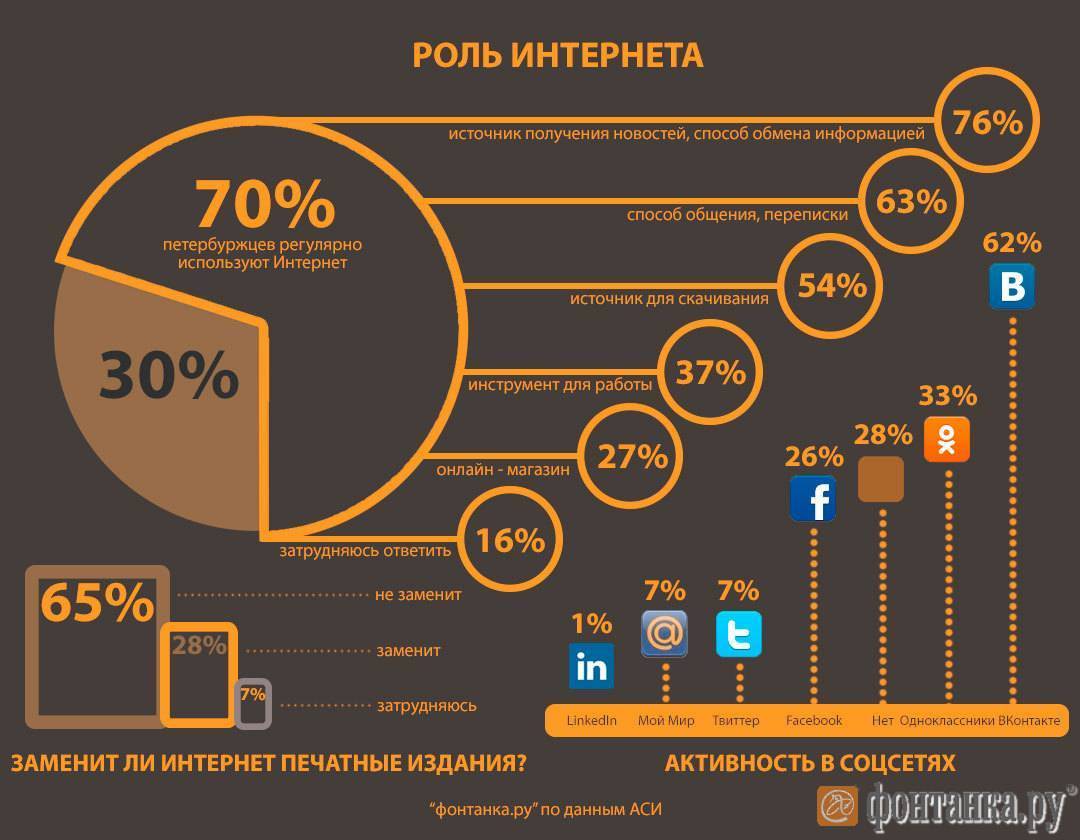 1) Выберите из приведенных соцсетей наиболее популярные.2) Определите, почему большинство людей регулярно пользуются Интернетом.12345678910123456ПотребностиПотребностиПримерыПримеры1. Биологические1. БиологическиеА. К. нарисовал красивую картину и хочет ее продатьА. К. нарисовал красивую картину и хочет ее продать2. Социальные2. СоциальныеБ. А. ушел на войну, чтобы защищать РодинуБ. А. ушел на войну, чтобы защищать Родину3. Духовные3. ДуховныеВ. К. купила много продуктов, чтобы устроить день рожденияВ. К. купила много продуктов, чтобы устроить день рожденияГ. Г. открыл свою фирмуГ. Г. открыл свою фирмуД.  Б. после плотного обеда прилег отдохнутьД.  Б. после плотного обеда прилег отдохнуть1223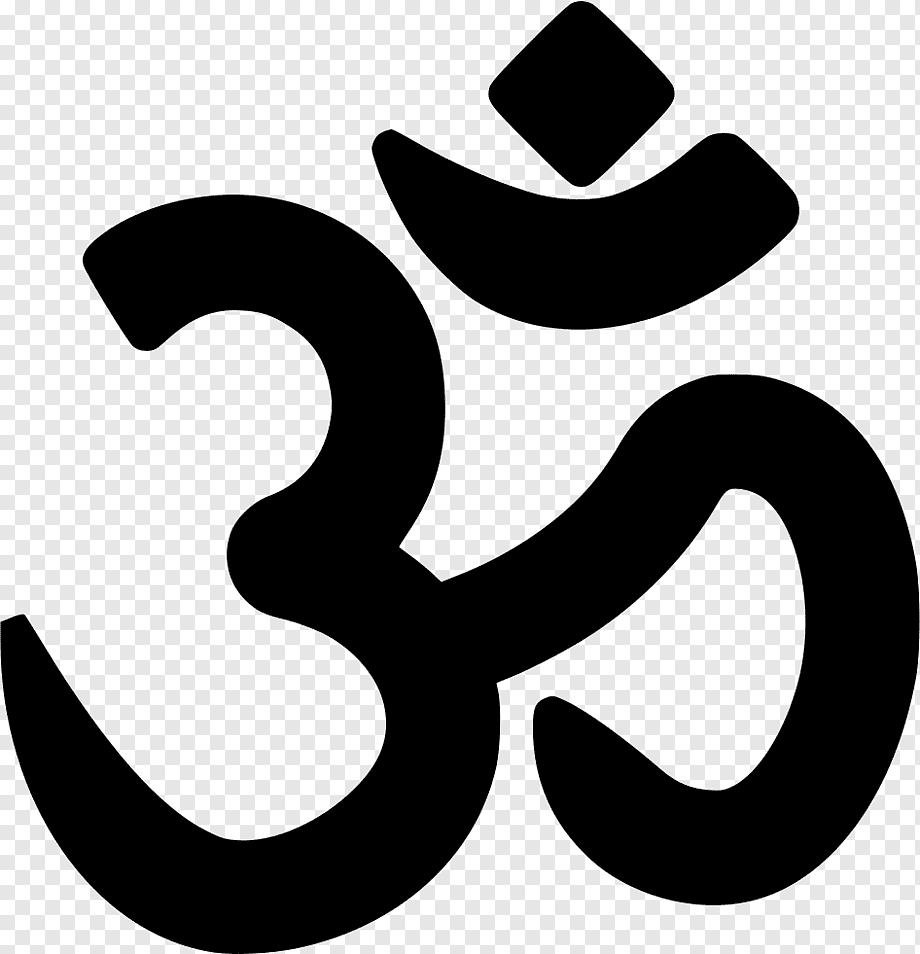 А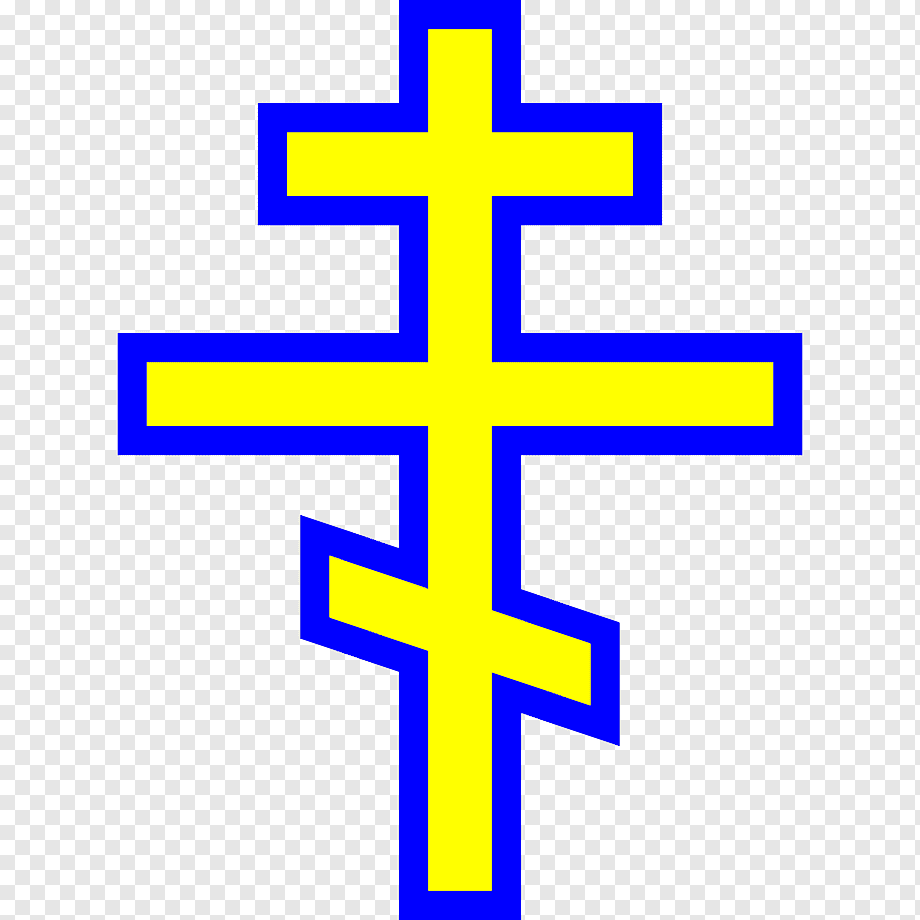 Б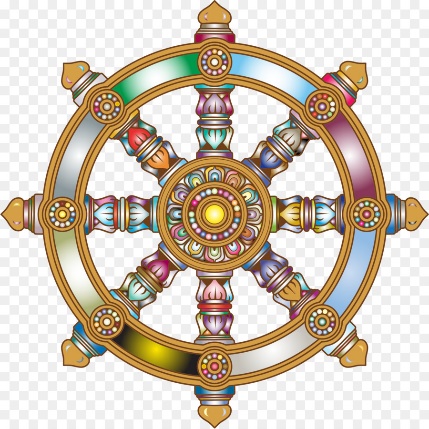 В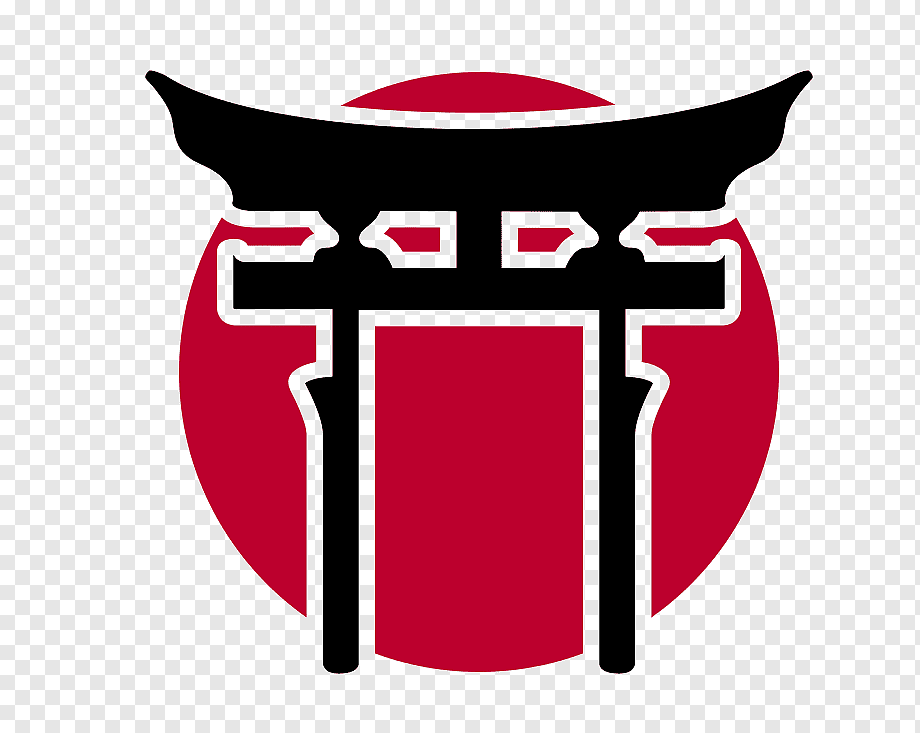 Г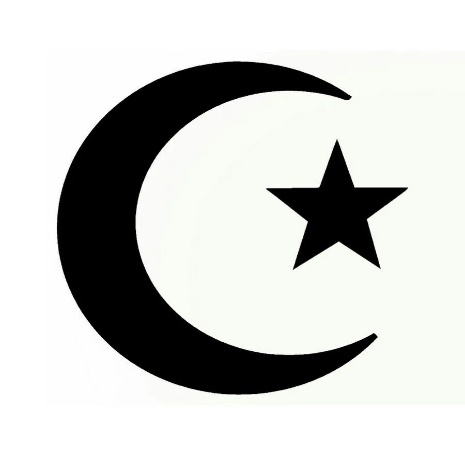 Д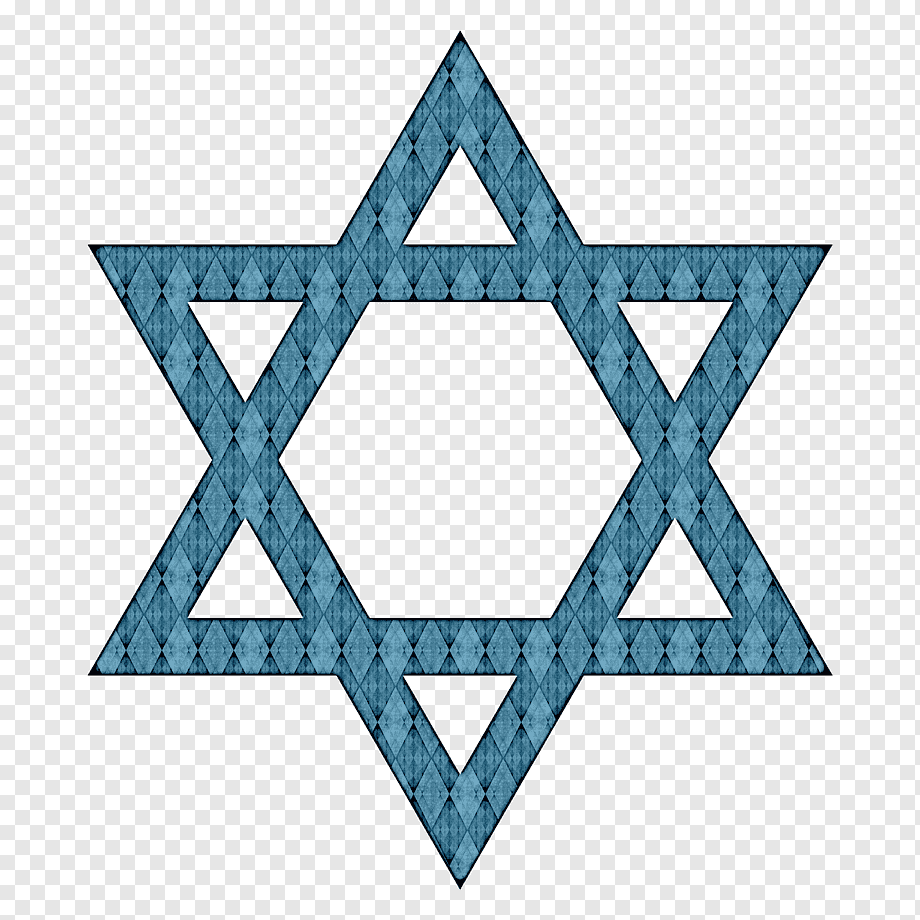 ЕОбществоведческая категория:Обществоведческая категория:Обществоведческая категория:Обществоведческая категория:Обществоведческая категория:Обществоведческая категория:БанкаСладостьБанка «мармелад»ПастилаБанка «пастила»МармеладБанка «неверно, что ни пастила, ни мармелад»Печенье